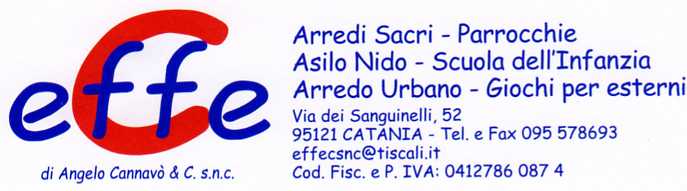 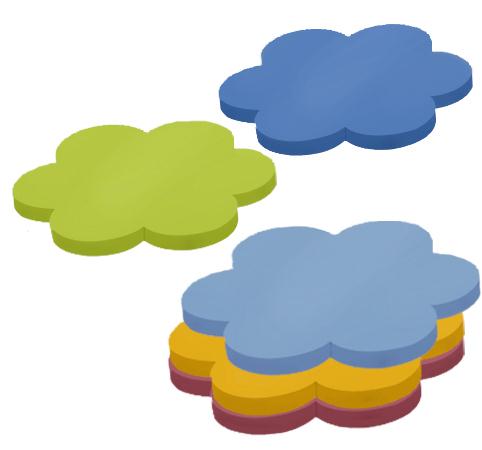 Descrizione:Materasso psicomotricità modello fiore, realizzato inPVC classe 1 resistente al fuoco, senza ftalati, adattoquindi anche a bambini con età inferiore ai 3 anni,interno 100% gommapiuma densità 21kg/mcIl materasso è dotato di base in PVC antiscivolo,cerniera di sicurezza, è sfoderabile e facilmentelavabile con acqua e sapone senza ausilio didetergenti.Ideale per attività fisica, in asili e scuole materne, perpalestre e zone morbide.Diametro 80 cm
Disponibilità colori da verificarsi in base a magazzino.Catalogo: Arredi per Asili, Scuole eComunitàCodice: BM36107Categoria: Materassi e pavimentazionimorbide